ONIX IYA 7208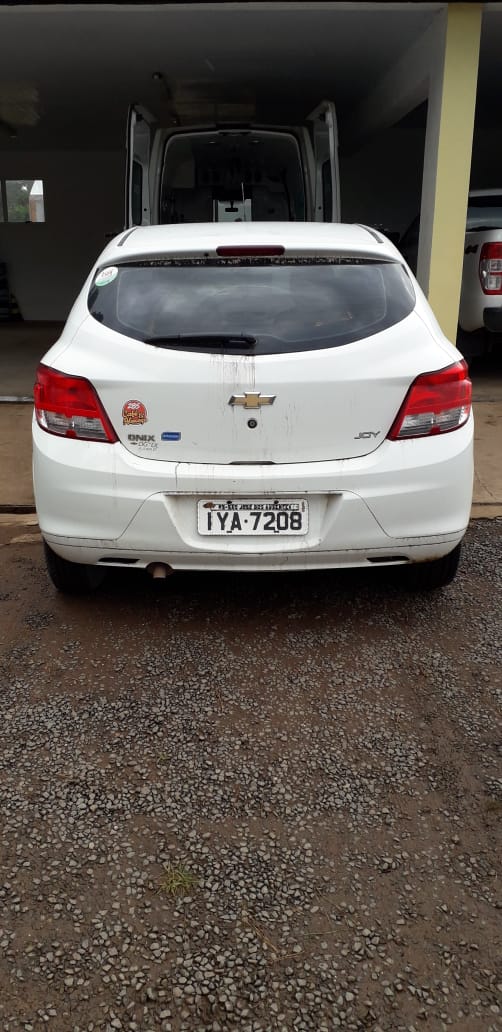 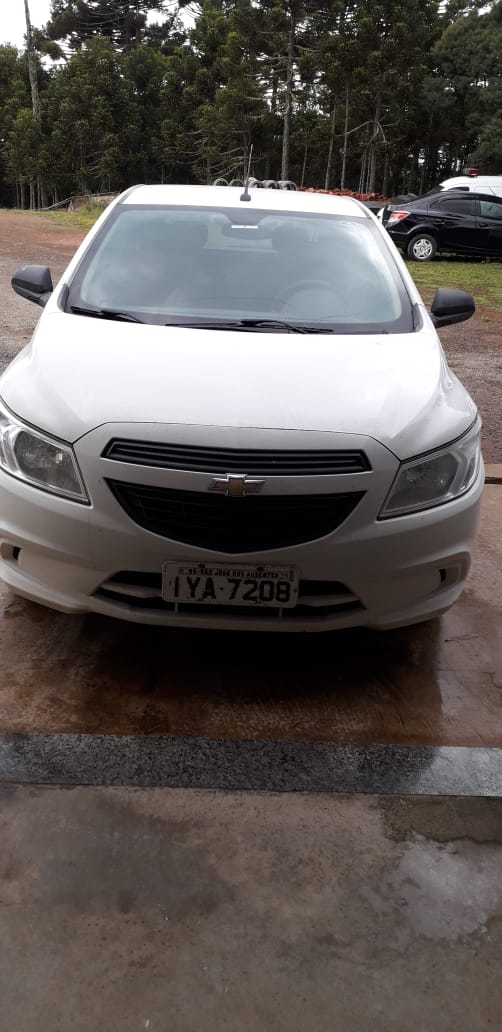 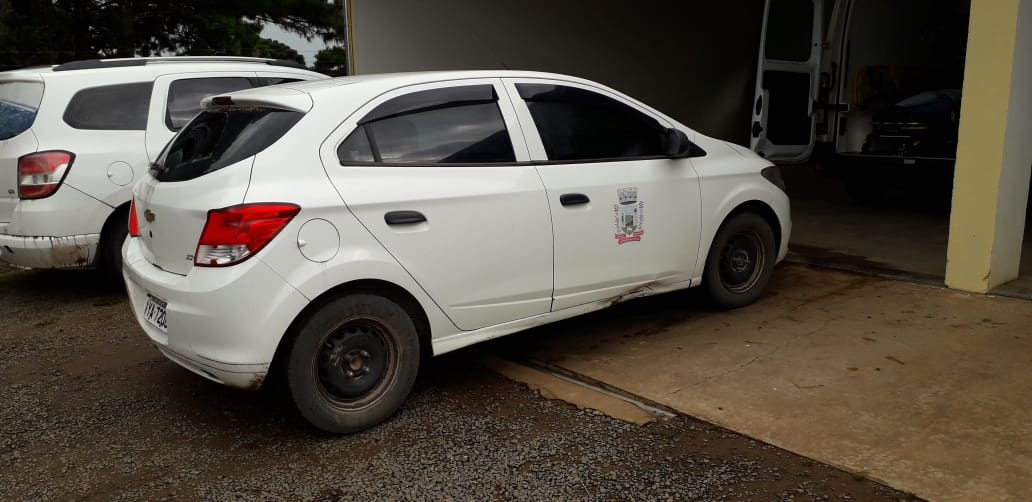 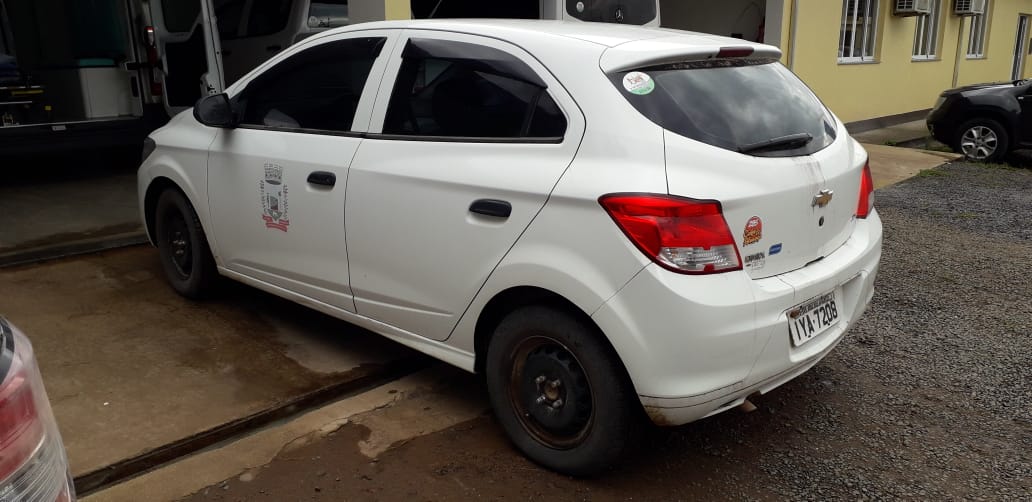 ONIX IYB 3417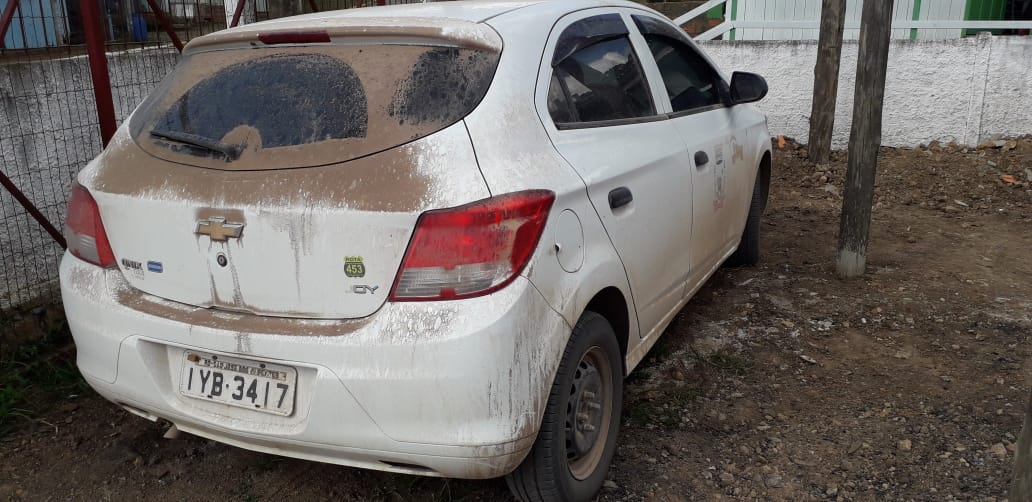 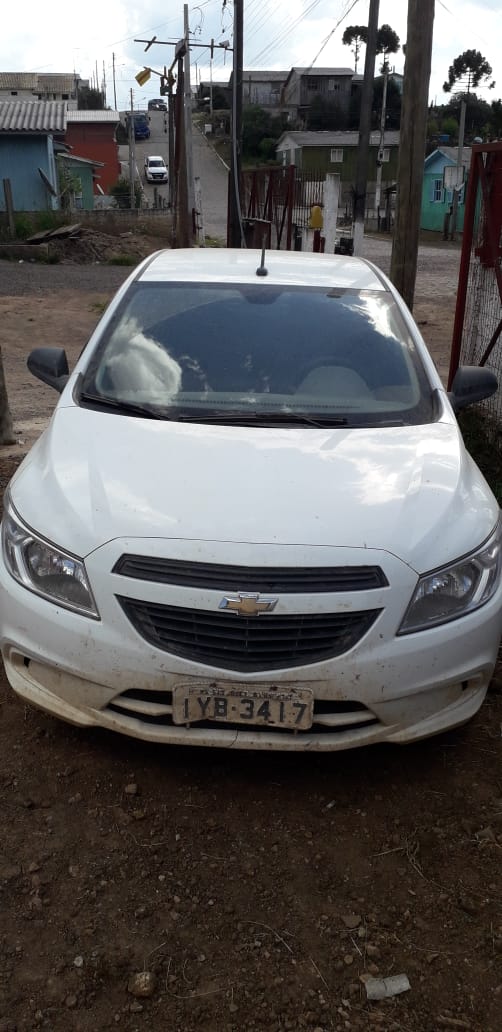 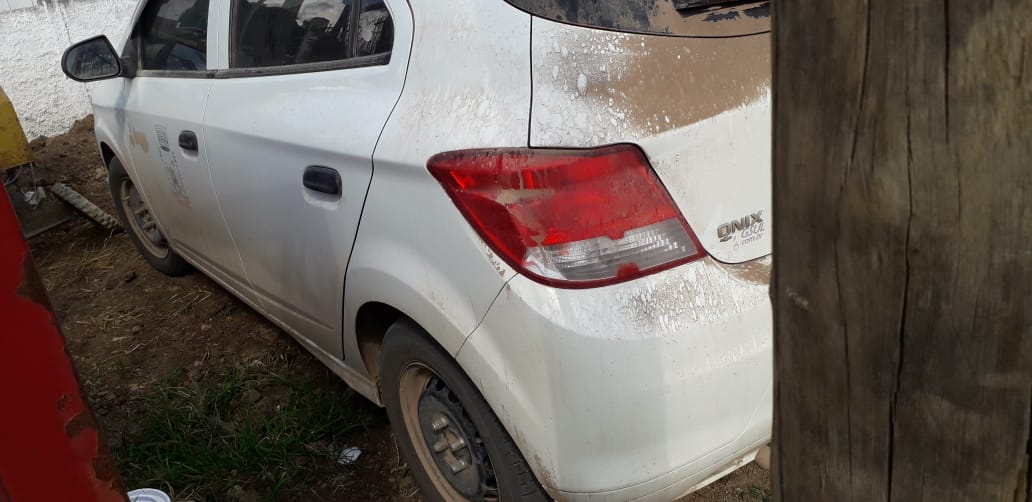 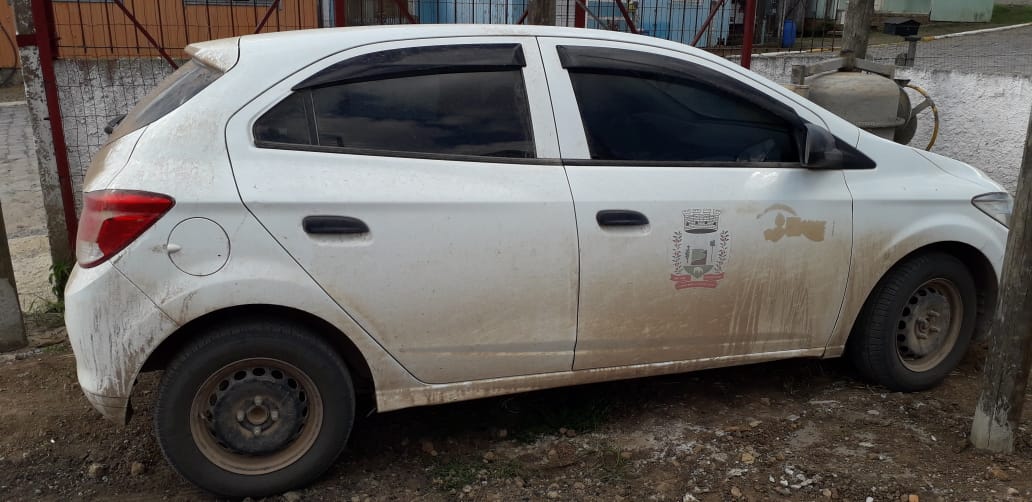 SPIN IYB 3F37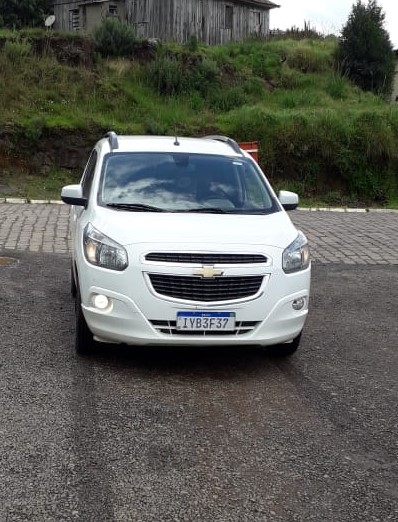 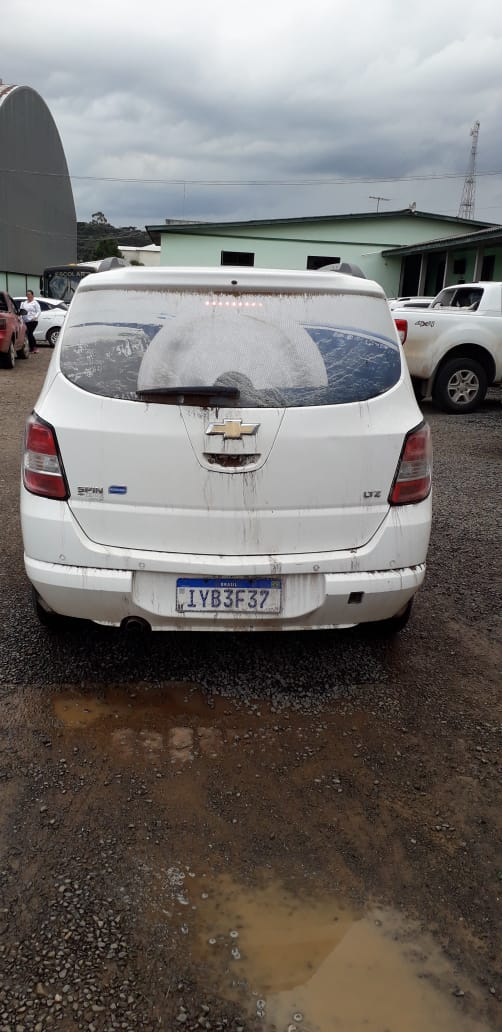 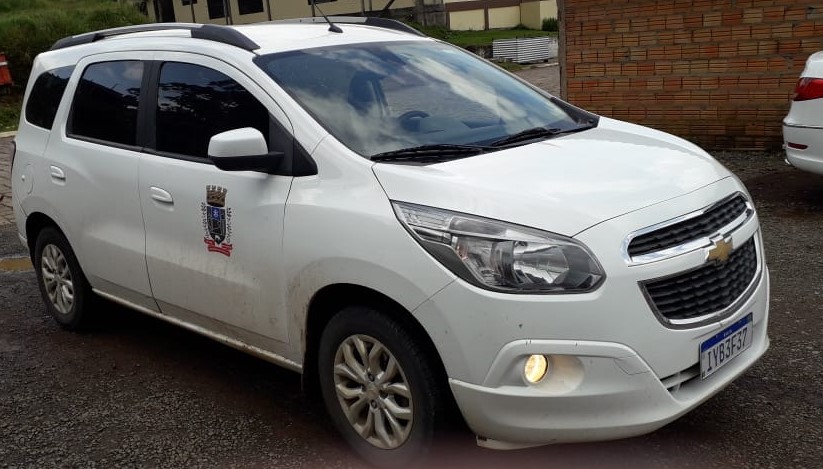 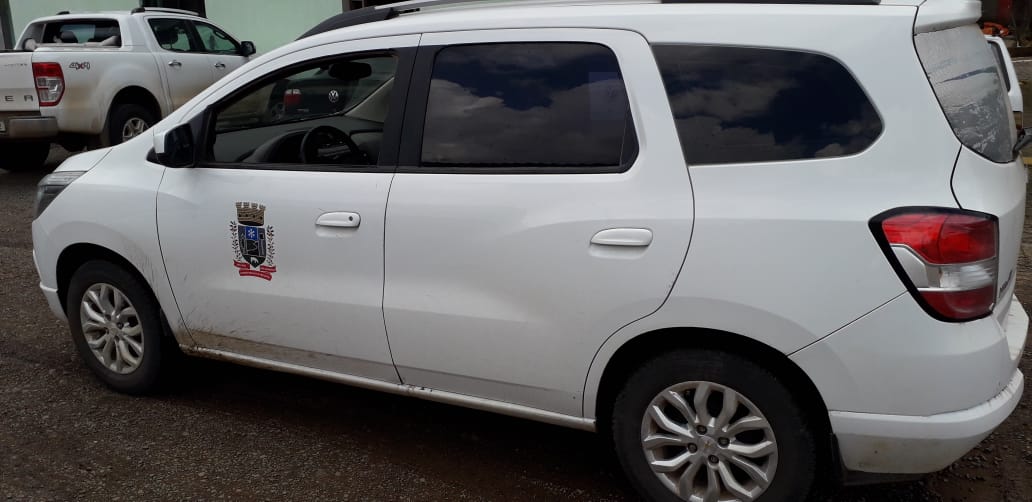 AMBULÂNCIA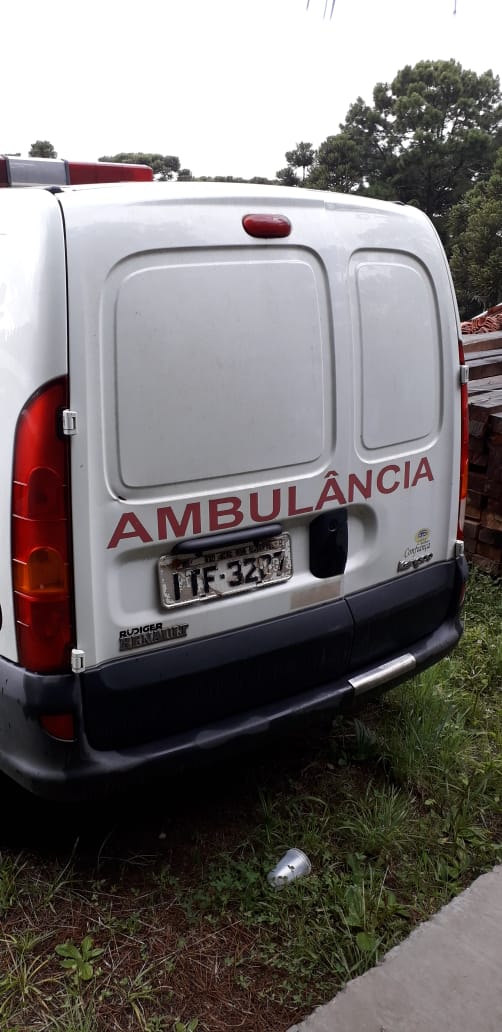 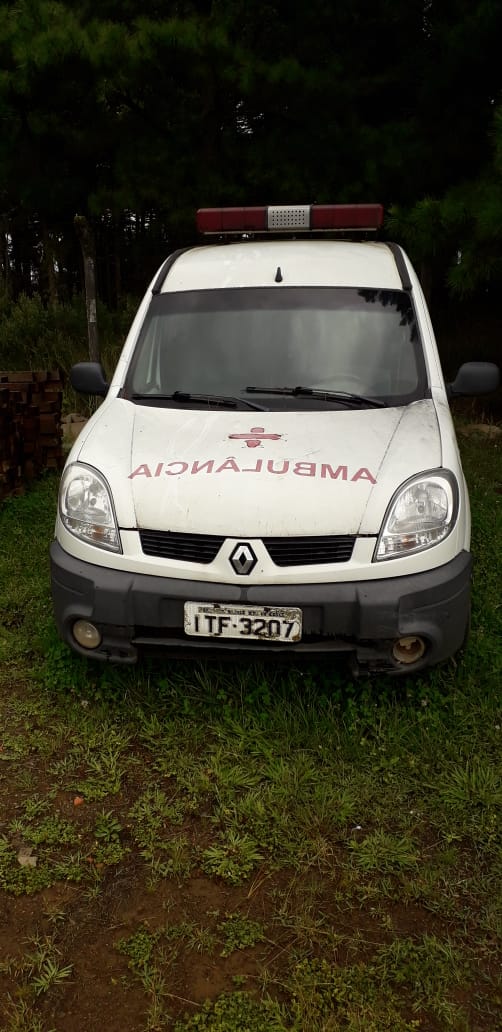 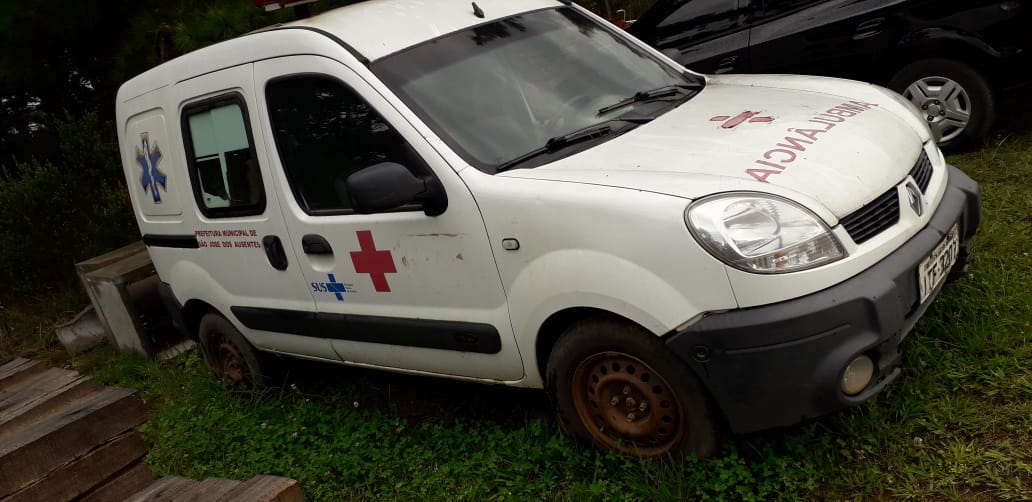 CAMINHÃO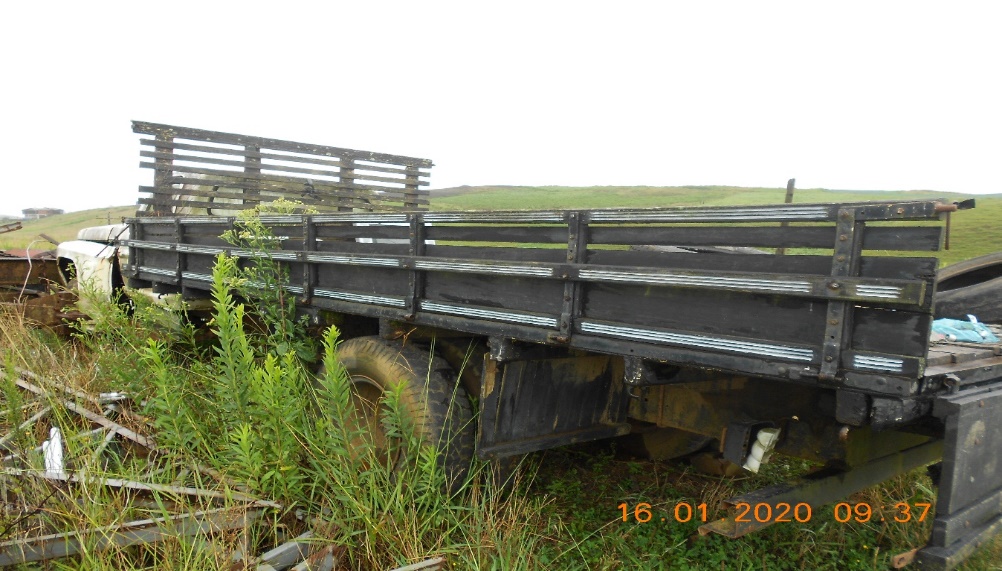 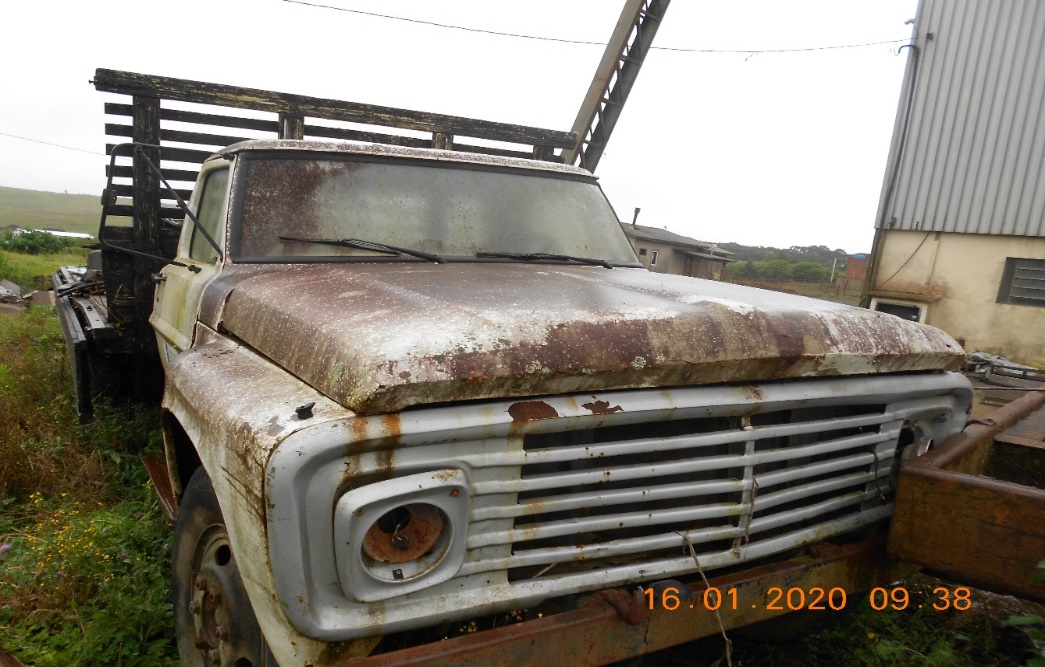 AGRALE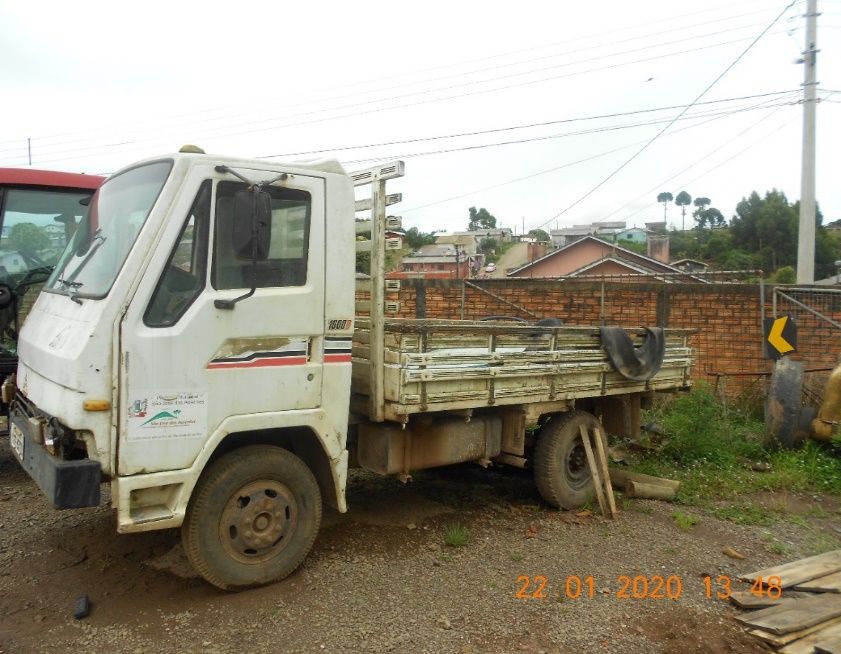 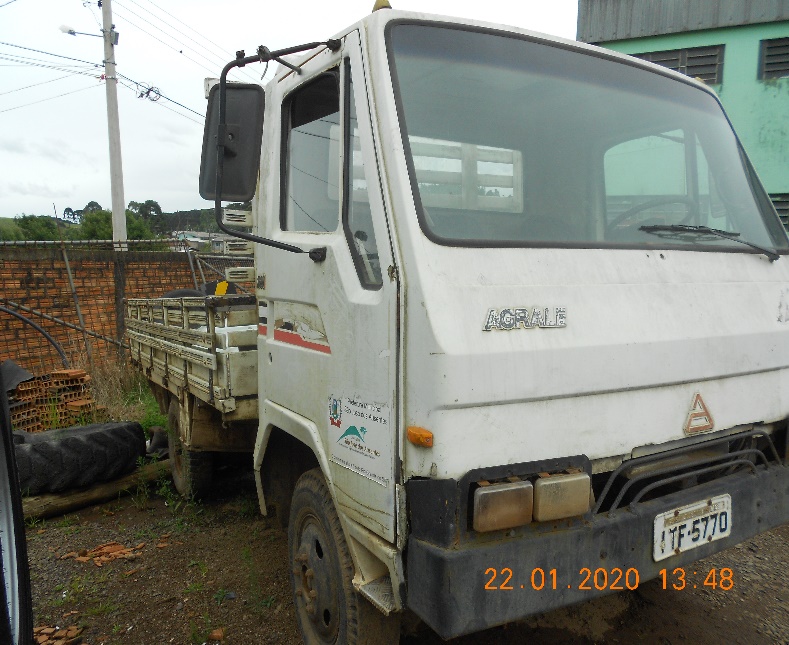 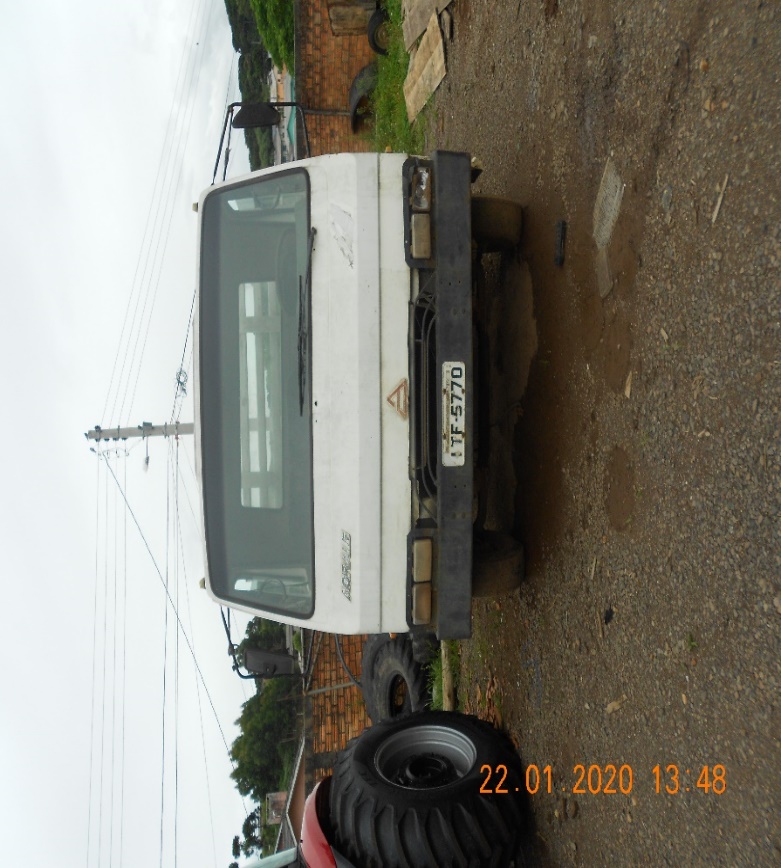 CAIXA DE ÁGUA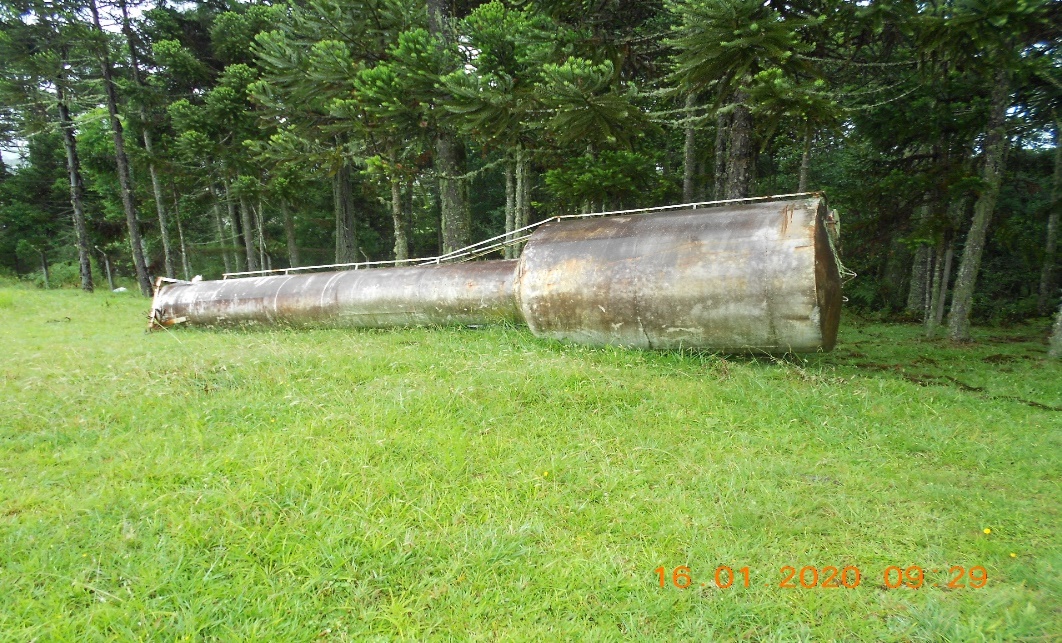                                       TELHAS																																																																																																																																																																																														CAMINHÃO 1513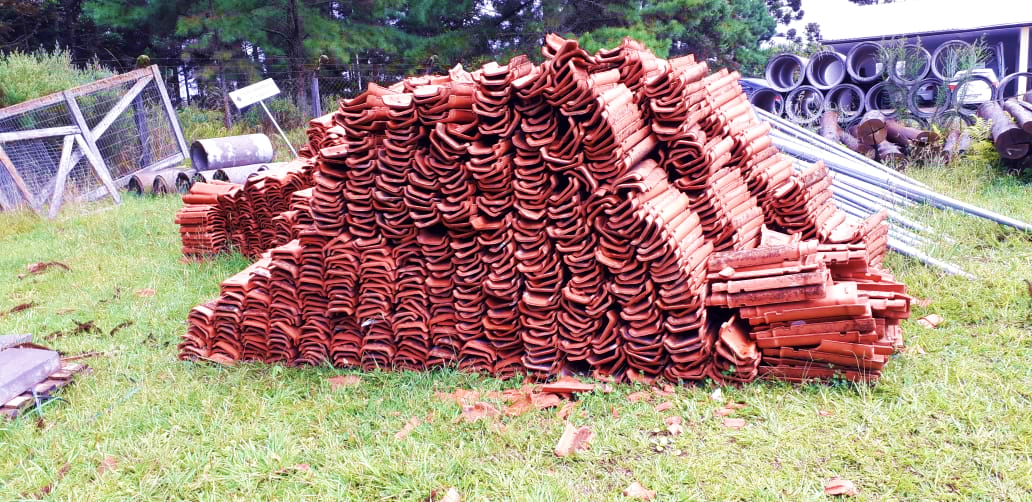 																																																																																																																																																																																																																																																																																																																																																																																																					ONIX IXT 6256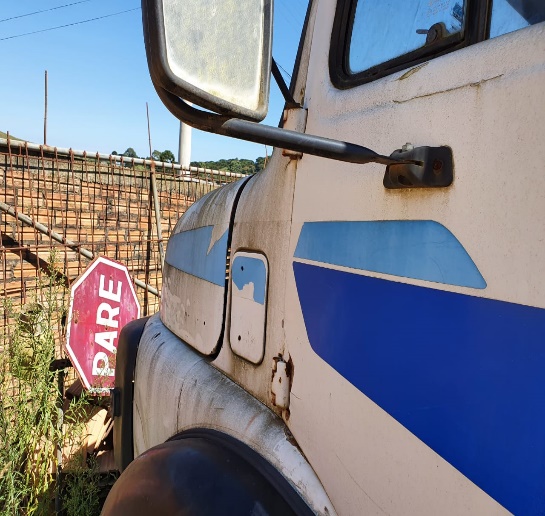 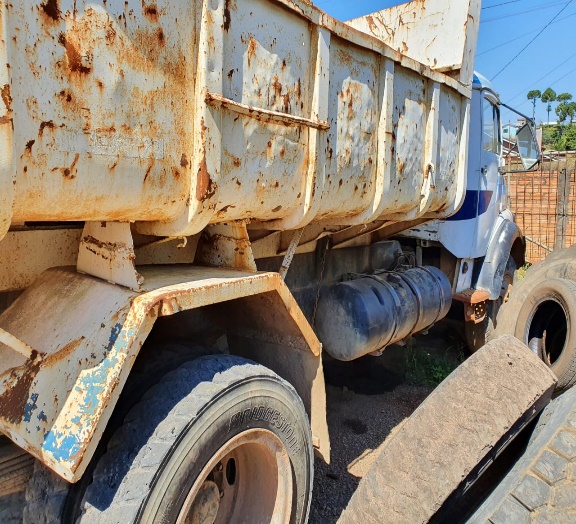 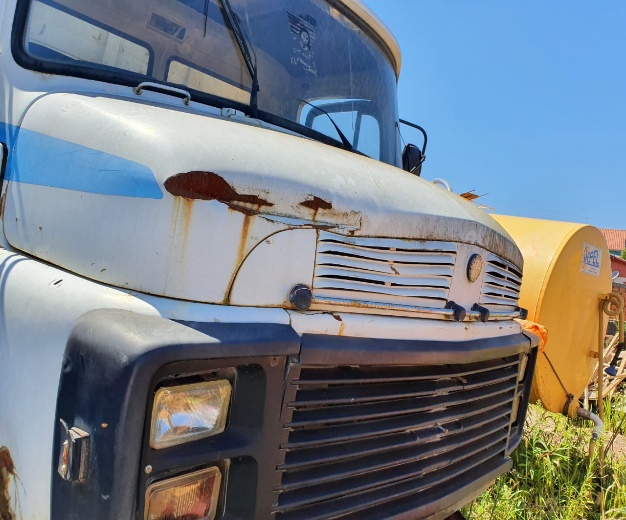 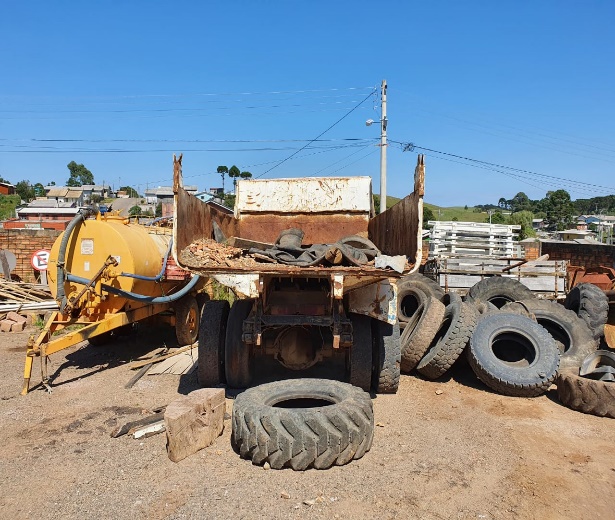 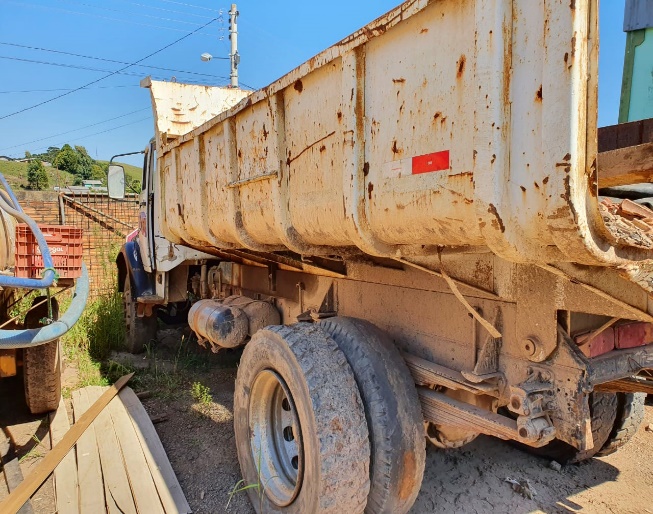 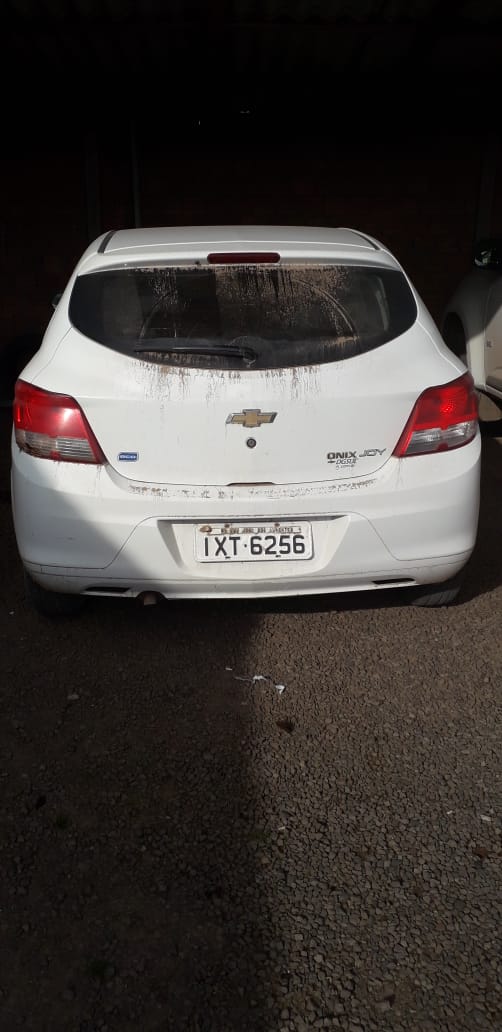 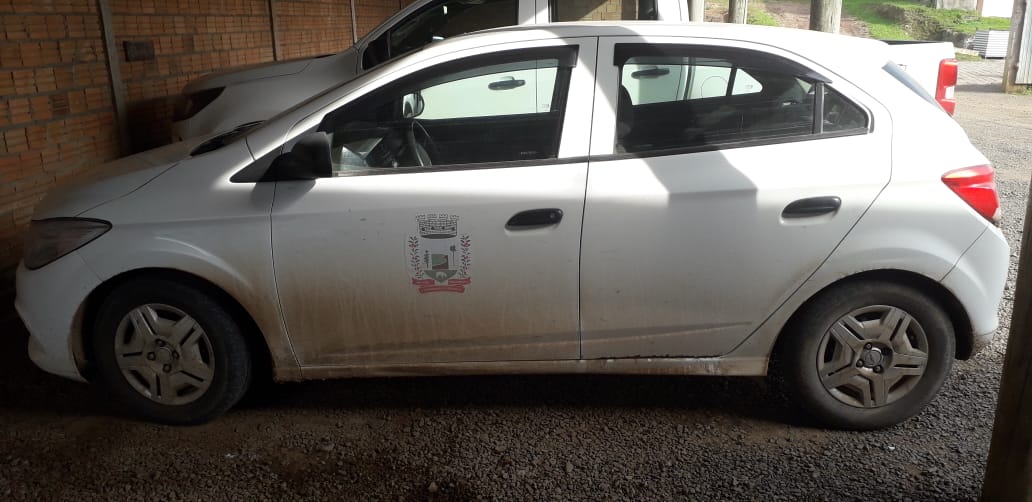 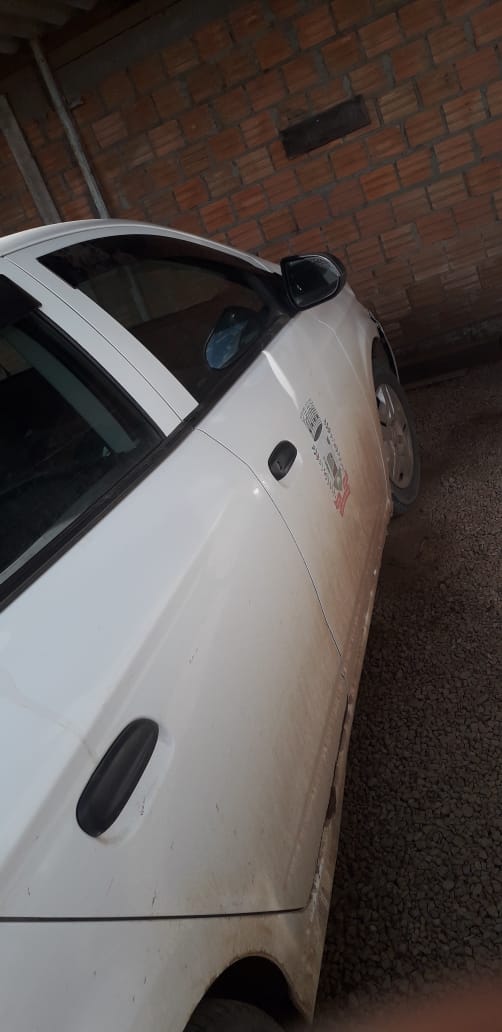 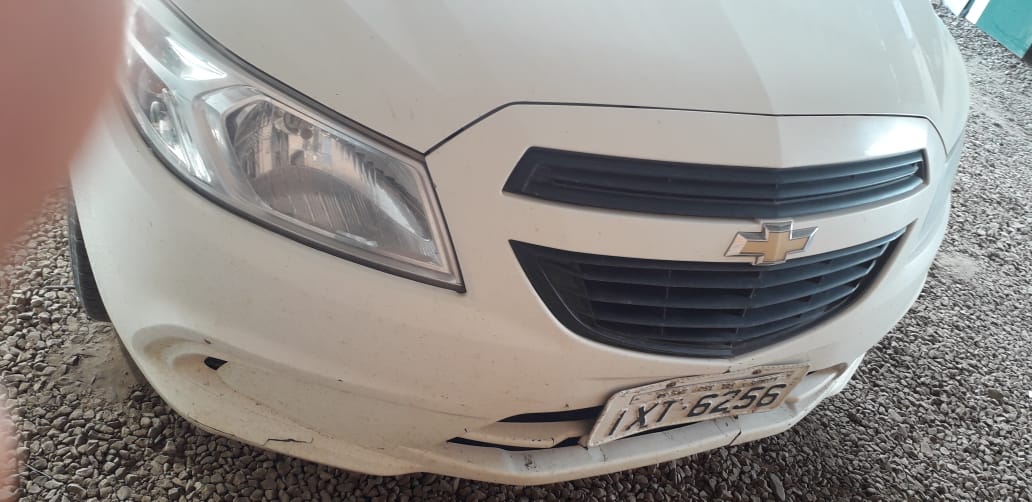 ONIX IYA 7185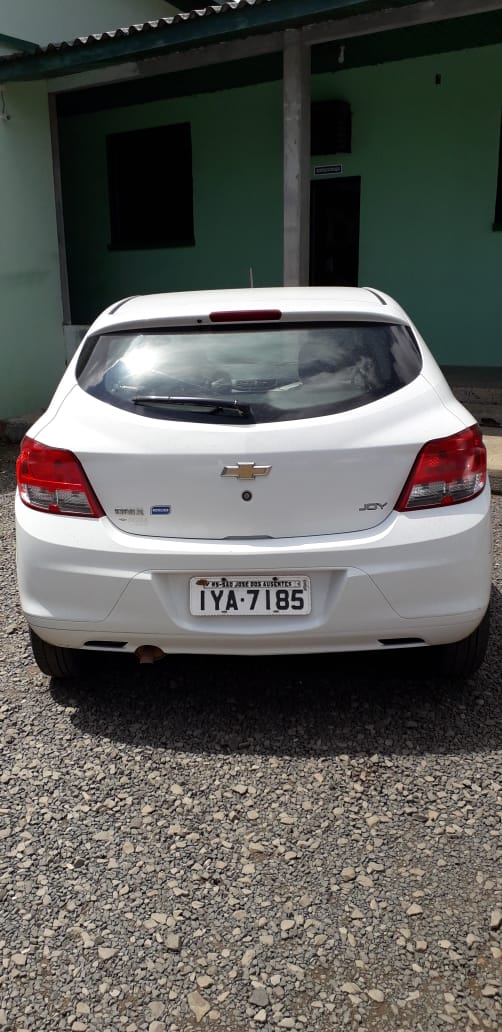 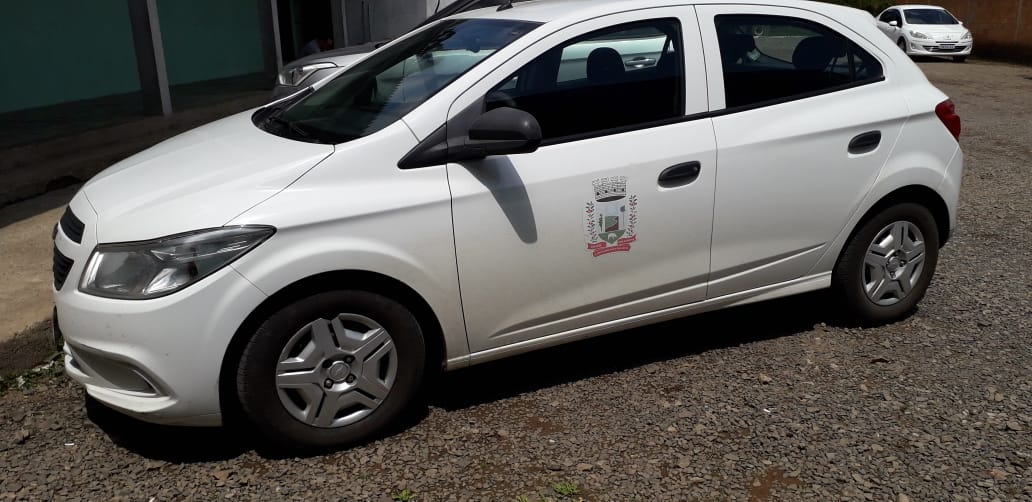 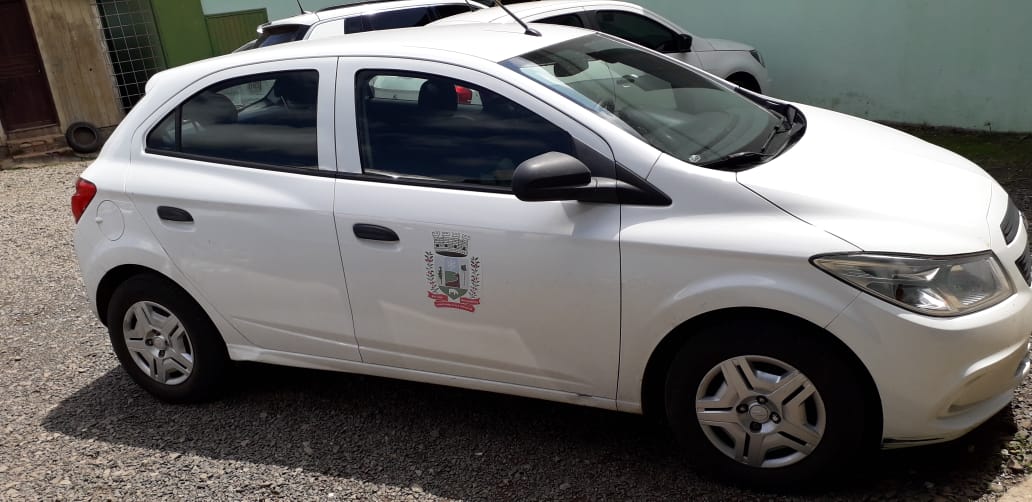 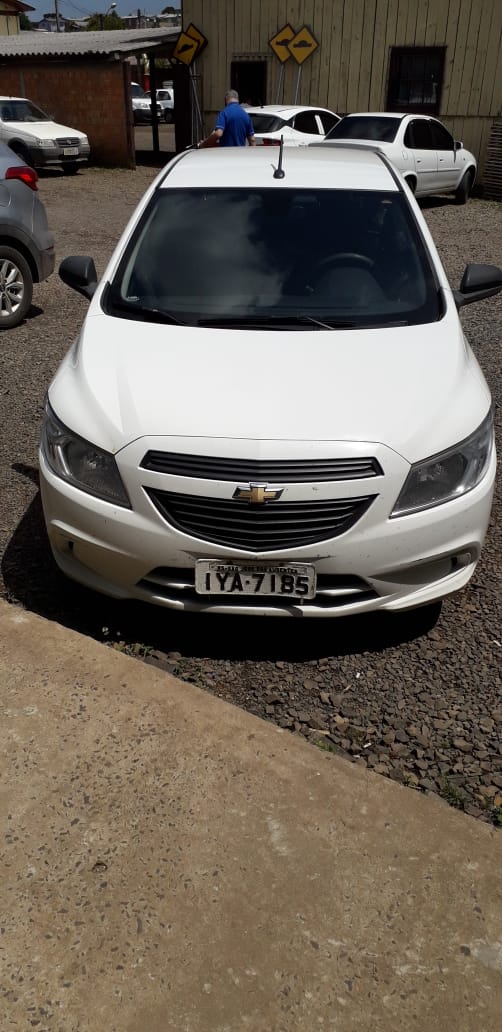 